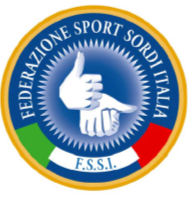 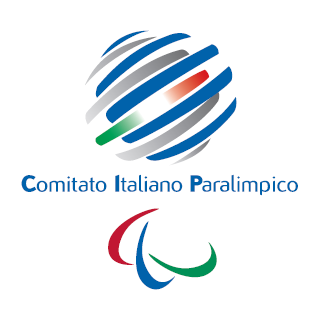 FEDERAZIONE SPORT SORDI ITALIALISTA ATLETI BEACH SOCCERStagione Sportiva 2017/18Società: __________________________________________Data, _________________ 							IL PRESIDENTE															 							________________________Da inoltrare a mezzo e-mail entro e non oltre il 25/06/2018 agli indirizzi tesseramento@fssi.it , attivitasportiva@fssi.it; gsstorino@fssi.it.N.COGNOME NOMEANNO DI NASCITAN. Tessera FSSIPRESTITO12345678910111213141516171819202122